HOSA Mini Lesson: Opioid Epidemic:  There is NO Us and Them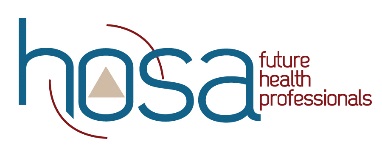 Objectives:        Upon completion of this lesson, students will have sufficient knowledge of, and be able to:Define the action of opioids on the body.List common opioids.Define the incidence of opioid misuse.Discuss methods of prevention of opioid misuse.Explain Naloxone use for overdose death prevention.Identify the 5 -point strategy developed by Health and Human Service to fight the opioid epidemic.Time:Lecture – ½ class periodDevelop and present PSA Materials:PowerPointPSA RubricFilming for PSAInstruction:Share PowerPoint on Opioid Epidemic (16:25 minute video)Assign PSAAssessment:      1.   PSAStandards:NCHSE9.1.2  Examine various aspects of behavioral health.          Substance AbuseFor additional Curriculum Crosswalks see CE Useful Tools